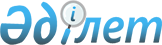 О снятии ограничительных мероприятий и признании утратившим силу решения акима поселка Мырзакент Мактааральского района от 19 марта 2020 года № 168 "Об установлении ограничительных мероприятий на территории улицы Бейбітшілік дом № 250 в поселке Мырзакент Мактааральского района"Решение акима поселка Мырзакент Мактааральского района Туркестанской области от 20 мая 2020 года № 243. Зарегистрировано Департаментом юстиции Туркестанской области 20 мая 2020 года № 5627
      В соответствии с подпунктом 8) статьи 10-1 Закона Республики Казахстан от 10 июля 2002 года "О ветеринарии", подпунктом 4) пункта 2 статьи 46 Закона Республики Казахстан от 6 апреля 2016 года "О правовых актах" и на основании представления руководителя Мактааральской районной территориальной инспекции Комитета ветеринарного контроля и надзора Министерства сельского хозяйства Республики Казахстан от 14 мая 2020 года № 02-03/171 аким поселка Мырзакент Мактааральского района РЕШИЛ:
      1. Снять ограничительные мероприятия на территории улицы Бейбітшілік дом № 250 в поселке Мырзакент Мактааральского района, в связи с проведением комплекса ветеринарно-санитарных мероприятий ликвидации очагов с заболеванием собаки бешенством.
      2. Признать утратившим силу решение акима поселка Мырзакент Мактааральского района от 19 марта 2020 года № 168 "Об установлении ограничительных мероприятий на территории улицы Бейбітшілік дом № 250 в поселке Мырзакент Мактааральского района" (зарегистрировано в Реестре государственной регистрации нормативных правовых актов за № 5511 и опубликовано в эталонном контрольном банке нормативно-правовых актов Республики Казахстан в электронном виде 31.03.2020 года).
      3. Государственному учреждению "Аппарат акима поселка Мырзакент" Мактааральского района в установленном законодательством Республики Казахстан порядке обеспечить:
      1) государственную регистрацию настоящего решения в Республиканском государственном учреждении "Департамент юстиции Туркестанской области Министерства юстиции Республики Казахстан;
      2) в течение десяти календарных дней со дня государственной регистрации настоящего решение направление его копии в бумажном и электронном виде на казахском и русском языках в Республиканское государственное предприятие на праве хозяйственного ведения "Институт законодательства и правовой информации Республики Казахстан" Министерства юстиции Республики Казахстан для официального опубликования и включения в эталонный контрольный банк нормативных правовых актов Республики Казахстан;
      3) размещение настоящего решения на интернет-ресурсе акимата Мактааральского района после его официального опубликования. 
      4. Контроль за исполнением настоящего решения оставляю за собой.
      5. Настоящее решение вводится в действие со дня его первого официального опубликования.
					© 2012. РГП на ПХВ «Институт законодательства и правовой информации Республики Казахстан» Министерства юстиции Республики Казахстан
				
      Аким поселка Мырзакент

М. Бейсенбаев
